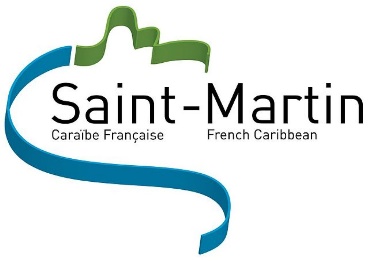 	Version 08_08_2023PREAMBULELa Collectivité de Saint-Martin apporte son soutien en faveur des acteurs du secteur agricole connaissant des difficultés liées à des épisodes de sécheresse dans la perspective :D’accompagner les agriculteurs vers une meilleure gestion des risques ;D’améliorer la résilience de leurs exploitations ;D’accroître le rendement des exploitations agricoles ;De minimiser les impacts de ces risques (performances zootechniques, bien-être animal …).FORMULAIRE DE DEMANDE DE FINANCEMENTPRESENTATION DE LA STRUCTURE ET DE SON REPRESENTANT LEGAL :DECLARATION DES EFFECTIFS D’ANIMAUXDEPENSES ELIGIBLESATTESTATION SUR L’HONNEURLe droit d’accès aux informations prévues par la loi n°78-17 du 6 janvier 1978 relative à l’informatique, aux fichiers et aux libertés s’exerce auprès du service ou de l’Etablissement auprès duquel vous déposez ce dossier.Cette fiche doit obligatoirement être remplie pour toute demande (initiale ou renouvellement) quel que soit le montant de la subvention sollicitée. Si le signataire n’est pas le représentant légal de l’entreprise, joindre le pouvoir lui permettant d’engager celle-ci. Je soussigné(e), 	  Sollicite un accompagnement financier à la Collectivité de Saint-Martin pour le projet faisant l’objet de la présente demande. Atteste sur l’honneur :Avoir pouvoir pour représenter le demandeur dans le cadre de la présente formalité ; L’entreprise est régulièrement déclarée ;L’entreprise est en règle au regard de l’ensemble des déclarations sociales et fiscales ainsi que des cotisations et paiements correspondants ; L’entreprise ne fait l’objet d’aucune procédure collective (liquidation, sauvegarde ou redressement judiciaire sans plan approuvé par le tribunal) ;Que je n’ai pas sollicité par ailleurs une aide au titre d’un dispositif similaire l’année de la présente demande ;Que je n’ai pas sollicité pour le même projet/les mêmes investissements, une aide autre que celles indiquées sur le présent formulaire de demande d’aide ;Les informations du présent dossier sont exactes et sincères, notamment la mention de l’ensemble des demandes de subventions déposées auprès d’autres financeurs publics. M’engage à :Autoriser mon (mes) établissement(s) de crédit et/ou mon centre comptable à communiquer à la Collectivité de Saint-Martin tous mes éléments nécessaires à l’étude et au contrôle de mon dossier ;Conserver et fournir tout document permettant de vérifier l’exactitude de la présente déclaration, demandé par l’autorité compétente pendant 10 exercices fiscaux à compter du versement de l’aide demandé dans le présent formulaire ;Sous réserve de l’attribution de l’aide, à informer la Collectivité de toute modification de ma situation, de la raison de ma structure, des engagements ou du projet.  Demande une aide à l’investissement à la Collectivité de Saint-Martin d’un montant de :	 Précise que cette subvention si elle est accordée, devra être versée sur le compte de l’entreprise : 	Nom du titulaire du compte : ……………………………………………Banque : 	Domiciliation : 	IBAN : 	Fait le : 	A Saint-Martin(Signature du représentant(e) légal(e))DECLARATION DES AIDES PUBLIQUES PERÇUES AU TITRE DU REGLEMENT RELATIF AUX AIDES DE MINIMISObjet : Déclaration des aides placées sous le règlement de minimis n°1407/2013 de la Commission du 18 décembre 2013.Je soussigné (nom, prénom et qualité)	représentant(e) légal(e) de 	entreprise unique au sens de la définition figurant à l’article 2.2 du règlement (UE) n° 1407/2013 de la Commission du 18 décembre 2013 relatif à l’application des articles 107 et 108 du traité sur le fonctionnement de l’Union européenne aux aides de minimis, déclare: n’avoir reçu aucune aide de minimis durant les trois derniers exercices fiscaux dont celui en cours à la date de signature de la présente déclaration ; avoir reçu, ou demandé mais pas encore reçu, les aides de minimis25 listées dans le tableau ci-dessous,  durant les trois derniers exercices fiscaux dont celui en cours à la date de signature de la présente déclaration.Les aides de minimis sont des aides publiques qui sont octroyées au titre des règlements suivants :règlement (CE) n° 1998/2006 de la Commission du 15 décembre 2006 concernant l’application des articles 87 et 88 du traité aux aides de minimis,règlement (UE) n° 1407/2013 de la Commission du 18 décembre 2013 relatif à l’application des articles 107 et 108 du traité sur le fonctionnement de l’Union européenne (TFUE) aux aides de minimis,règlement (CE) n° 875/2007 de la Commission du 24 juillet 2007 relatif à l’application des articles 107 et 108 du TFUE aux aides de minimis octroyées dans le secteur de la pêche et de l’aquaculture,règlement (UE) n° 717/2014 de la Commission du 27 juin 2014 concernant l’application des articles 107 et 108 du TFUE aux aides de minimis dans le secteur de la pêche et de l’aquaculture,règlement (CE) n° 1535/2007 de la Commission du 20 décembre 2007 concernant l’application des articles 87 et 88 du traité CE aux aides de minimis dans le secteur de la production de produits agricoles,règlement (UE) n° 1408/2013 de la Commission du 18 décembre 2013 relatif à l’application des articles 107 et 108 du TFUE aux aides de minimis dans le secteur de l’agriculturerèglement (UE) n° 360/2012 de la Commission du 25 avril 2012 relatif à l’application des articles 107 et 108 du TFUE aux aides de minimis accordées à des entreprises fournissant des services d’intérêt économique général (SIEG).L’entreprise sollicitant l’aide a-t-elle réalisé, au cours des trois derniers exercices fiscaux, dont celui en cours : une fusion ou une acquisition d’une autre entreprise ? une scission en deux ou plusieurs entreprises distinctes ?Date et signature(Indiquer le nom et la qualité du signataire)LISTE DES PIECES A FOURNIR*Documents administratifs du représentant légal de la structurePièce d’identité du gérant / exploitant en cours de validitéJustificatif de domicileDocuments administratifs de la structureKBIS ou extrait du registre agricole, du registre des métiers ou du registre du commerce et des sociétésStatuts de la société le cas échéantAttestation de régularité fiscaleAttestation de régularité sociale MSAAttestation d’affiliation à la MSA en qualité de chef d’exploitation à titre principal ou secondaire,Relevé d’identité bancaire au nom de la structure en format IBAN (société ou entreprise individuelle)Copie du Registre à jour en date de dépôt du dossierDéclaration sur l’honneur des aides qui ont été allouées à l’exploitation sur la base du règlement UE n°1408/2013 modifié par le reçues au cours des deux exercices fiscaux précédents et de l’exercice fiscal en cours (Attestation d’aides de minimis) dans le dossierDocuments liés à la demande  Lettre de demande de financement adressé à Monsieur le Président de la Collectivité de Saint-Martin signée par la personne habilitée à engager l’organismeAttestation de maintien de 80% du cheptel au courant de l’année de dépôt de la demandeExemplaire original du formulaire de demande de financement AIDE SÉCHERESSE daté et signé par le demandeurPièces justificatives des dépenses éligibles à l’aide entre le 1er février et le 1er septembre de l’année de référence* La Collectivité de Saint-Martin peut demander toute autre pièce nécessaire à l'instruction de la demandeMEMOS UTILESQUI EST ELIGIBLE ?QUI EST ELIGIBLE ?Les éleveurs de bovins, ovins, caprins et équins :Immatriculés et exerçant leur activité sur le territoire de la Collectivité de Saint-Martin ; Immatriculés au registre agricole, au registre des métiers ou au registre du commerce et des sociétés ;Installés à Saint-Martin (partie française) ;Quelle que soit leur forme juridique ;À titre principal ou secondaire ;Possédant un numéro de cheptel en cours de validité.Les éleveurs de bovins, ovins, caprins et équins :Immatriculés et exerçant leur activité sur le territoire de la Collectivité de Saint-Martin ; Immatriculés au registre agricole, au registre des métiers ou au registre du commerce et des sociétés ;Installés à Saint-Martin (partie française) ;Quelle que soit leur forme juridique ;À titre principal ou secondaire ;Possédant un numéro de cheptel en cours de validité.DEPENSES ELIGIBLESDEPENSES ELIGIBLESL’achat de fourrage ;L’achat d’aliments concentrés ;L’achat et le transport d’eau d’abreuvement.Les factures doivent être acquittées entre le 1er février et le 1er septembre de l’année de référence.L’achat de fourrage ;L’achat d’aliments concentrés ;L’achat et le transport d’eau d’abreuvement.Les factures doivent être acquittées entre le 1er février et le 1er septembre de l’année de référence.MONTANT DE L’AIDE SÉCHERESSELa subvention s’élèvera à 70% des dépenses éligibles présentées par le bénéficiaire. Elle sera limitée au plafond fixé par l’Union européenne, dans le cadre des aides de minimis agricoles, pour l’année de référence. Présentation de la structurePrésentation de la structureNom de l’entreprise / Raison sociale :Nom commercial (si différent) :Adresse du siège social :Adresse du lieu d’exploitation si différent :Date de création / reprise de l’entreprise :Forme juridique :N° de cheptel (le cas échéant) :N° SIRET et code APE :Surface exploitée : Surface toujours en herbe :Type d’exploitation (propriétaire ou locataire) et numéro d’exploitation (le cas échéant) :Bail (le cas échéant) valable jusqu’au :Présentation du représentant légalPrésentation du représentant légalNom(s) et prénom(s) :Nationalité :Adresse de résidence :Téléphone :Email :EspèceCatégorieCoefficient UGBPertesEffectifsNombre d’UGBBOVINEGénisse < 1 an0.35BOVINEGénisse < 1-2 ans0.60BOVINEVaches0.86BOVINETaurillons < 1 an0.35BOVINEMales 1-2 ans0.65BOVINEMales 2-3 ans0.85BOVINETaureaux1EspèceCatégorieCoefficient UGBPertesEffectifsNombre d’UGBCAPRINEChevreux0.08CAPRINEChèvres0.15CAPRINEBoucs0.16EspèceCatégorieCoefficient UGBPertesEffectifsNombre d’UGBOVINEAgneaux0.08OVINEBrebis0.15OVINEBéliers0.16DESCRIPTION DES DEPENSESNOM DU FOURNISSEURQUANTITEDATE DE FACTURATIONMONTANT HT EN € (unitaire)MONTANT TTC EN € (unitaire)TOTAL DES DEPENSES EN € TOTAL DES DEPENSES EN € TOTAL DES DEPENSES EN € TOTAL DES DEPENSES EN € Réservé à l’administration : TOTAL DES DEPENSES RETENUES APRES INSTRUCTION Réservé à l’administration : TOTAL DES DEPENSES RETENUES APRES INSTRUCTION Réservé à l’administration : TOTAL DES DEPENSES RETENUES APRES INSTRUCTION Réservé à l’administration : TOTAL DES DEPENSES RETENUES APRES INSTRUCTION Code banqueCode guichetNuméro de compteClé RIB / RIPDate de l’attribution de l’aide de minimisNom et Numéro SIREN de l’entrepriseType d’aide de minimis (général, agricole, pêche et aquaculture, SIEG)Montant de l’aide(en euros)TOTALCOORDONNEES DE CONTACTS UTILESCOORDONNEES DE CONTACTS UTILESDélégation « Développement économique » - Collectivité de Saint-Martin (Tous renseignements complémentaires concernant le dossier)dev.eco@com-saint-martin.fr0690 66 10 96Directeur de la croissance verte et de l’économie bleueDélégation « Développement économique » - Collectivité de Saint-Martin (Tous renseignements complémentaires concernant le dossier)Élie TOUZÉElie.Touze@com-saint-martin.fr0690 88 42 42Centre des Finances Publiques :cfip.sxm-pole.fiscal@dgfip.finances.gouv.fr0590 29 25 71 - 0590 29 06 26Chambre de Commerce Interprofessionnelle de Saint- Martin (CCISM) (KBIS ou extrait au registre agricole, des métiers ou du registre du commerce et des sociétés, MSA spécifique aux exploitants agricoles)info@ccism.fr0590 27 91 51